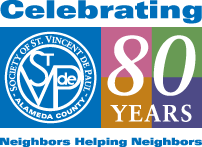 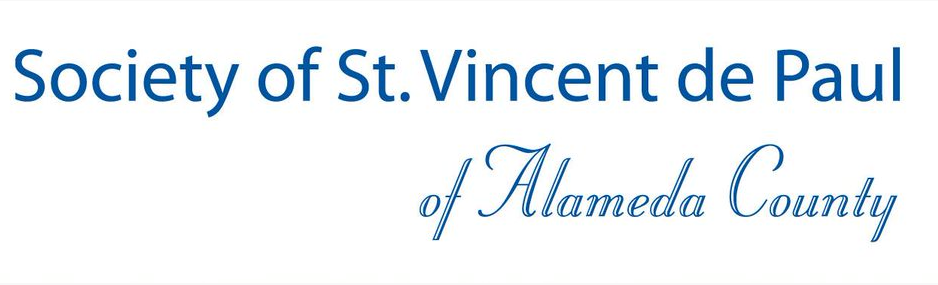 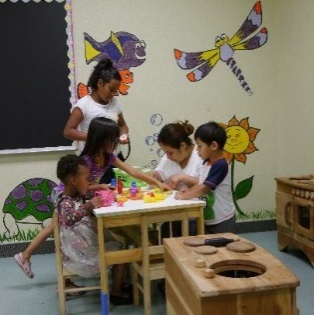 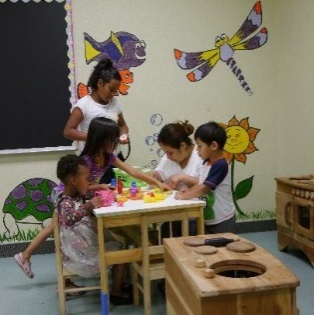     Community CenterEnjoy free coffee, pastries, and a warm environment in our Community Center. The HelpDesk assists with referrals for your needs, and a computer and phone are available.Community Center Clothing ClosetAdult men and women in need may access gently-worn donated clothing free of charge.Men’s CenterShowers and laundry facilities are available daily.Women’s CenterShowers, laundry facilities, and female focused-referral services are available.Women’s Center Baby RoomParents may receive complimentary supplies for babies and children, subject to availability. Children may enjoy a fun playroom in the Women’s Center.Free Dining RoomLunch is served every Tuesday-Saturday from 10:45 am-12:45 pm.Winter ShelterThe SVdP Winter Shelter is open to individuals with vouchers betweenNovember and April. Drop-ins may also be accommodated if there are available beds.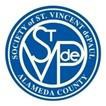 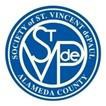 Special ProgramsNote: Below is a sample of special programs that take place at the Community Center, subject to change. Please see monthly calendar for up-to-date listings.Health CareHealth screenings are offered Wednesdays in the Dining Room, and a mobile clinic is parked outside on Fridays, and a free podiatry clinic takes place every third Wednesday of the month. Family CelebrationsCome celebrate Christmas, Easter, and Back to School. Pre-registration is required.Workforce TrainingProfessional development programs are available to those wishing to develop skills in the culinary arts.Hair CutsOffered every Tuesday and Friday in the Community Center from 11 am – 2 pm.Volunteer-Led Activities Yoga, acupuncture, art stations, and computer skills workshops are a few ways in which volunteers bring their talents to SVdP.● St. Vincent de Paul Community Center ●● 2272 San Pablo Avenue, Oakland CA 94612 ●● 510-638-7600 ●